Муниципальное бюджетное общеобразовательное учреждениеМБОУСОШ№48Урок-сказка в 1 классе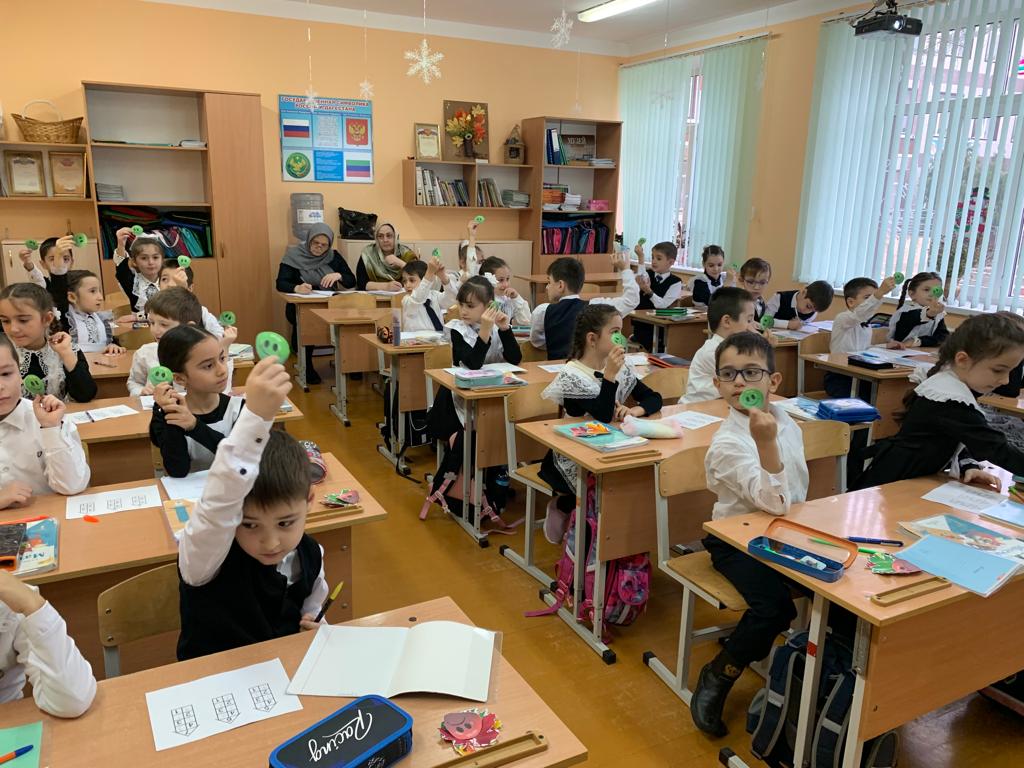       Провела:                                                          Карибова М.Ф                                                    учитель начальных классовг.МахачкалаТема: «Сложение и вычитание в пределах 10. Закрепление».Педагогическая цель: создать условия для закрепления состава чисел первого десятка; умения сравнивать числа и числовые выражения, решать задачи ; развития навыков счёта; наблюдательности, логического мышления.Тип урока: урок-закрепление изученного материала.Форма урока: нетрадиционная (урок-сказка)Планируемые результаты (предметные): знать состав чисел первого десятка; уметь сравнивать числа и числовые выражения; решать задачи изученных видов.Универсальные учебные действия (метапредметные):Личностные УУД:  формировать положительное отношение к учёбе и своимзнаниям; положительной самооценки своих возможностей на основеуспешности учебной деятельности.Познавательные УУД: общеучебные: осмысление математических действий; умение структурировать знания, контроль и оценка процесса и результатов деятельности; решение задач, выявление и корректировка причин собственного затруднения; логические: анализ, синтез, выбор оснований для сравнения.Коммуникативные УУД:  работать в паре, осуществлять конструктивное взаимодействие друг с другом; уметь слушать, слышать и понимать партнёра, вступать в диалог, уметь планировать и согласованно выполнять совместную деятельность; уметь выражать свои мысли и уметь договариваться.Регулятивные УУД:  контролировать свою работу  и своего товарища,  планировать работу в парах;  учиться совместно с учителем и другими учениками давать эмоциональную оценку своей деятельности и деятельности класса на уроке;  воспитывать  умение преодолевать трудности; развивать организационные умения: самостоятельно оценивать результат своих действий, правильность выполнения заданий, контролировать и исправлять ошибки. Материалы и оборудование: компьютер, мультимедийная доска, презентация PowerPoint к уроку, карточки для парной работы «Состав чисел», разноуровневые карточки с задачами для групповой работы, карточки для индивидуальной работы «Найди ошибки», «Дерево успеха» с листочками, смайлики для оценивания. Ход урока1. Организационный этап (психологический настрой на урок). -Я знаю, что вы очень любите сказки и поэтому мы отправляемся в волшебную страну сказок. Так как у нас урок математики, сказка будет математическая.Наш урок будет похож на сказку                                               Слайл №2Нам без знаний никуда.
Взяв с собой тетрадь, учебник, ручку и указку.
Отправляемся туда.
- Вы готовы отправиться в сказку? (Да)                                       Слайд № 3
- Какие качества мы должны взять с собой на урок? ( Сообразительность, смекалку, внимание, память, дружбу, старание и т.д.)- А скажите, какое у вас настроение? - Каким бы вы хотели видеть наш урок? - Повернитесь друг к другу, посмотрите друг на друга, улыбнитесь новому дню и соседу по парте. Возьмите друг друга за руки и скажите: Слайл №4-«Я желаю тебе сегодня добра. Ты желаешь мне сегодня добра. Если будет трудно, я тебе помогу». - И наше весёлое солнышко тоже желает вам хорошего настроения на весь день, говоря вам: «Улыбнись новому дню!» Хорошее настроение всегда помогает справиться с любой задачей и добиться хороших результатов.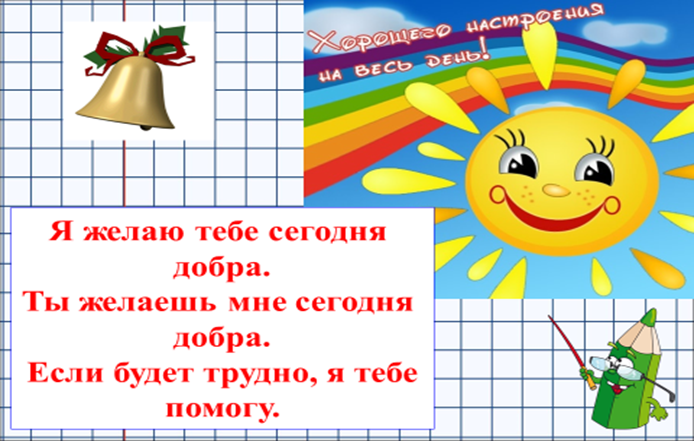 2. Актуализация знаний. Мотивация (самоопределение)  к учебной деятельности. - На уроках вы научились решать примеры и задачи. Сегодня вам эти знания пригодятся, потому что мы попадем в сказку, где нас ждет много испытаний. - Мы будем помогать одному сказочному герою, чтобы он остался целым и невредимым.Нам предстоит решить примеры на сложение и вычитание, решить задачи. Вы готовы к работе? (Да)- Тогда сказка начинается. А что это за сказка и кто её  главный герой вы узнаете, если выполните задание.Устный счёт	Слайд №52 + 2 =  к	10 – 2 =  б4 + 3 =  о	 8 – 3 =   о5 + 5 =  л	 7 – 1 =   к6 + 4 =  о                                	 6 – 3 =  !- Считаем пример устно, говорим ответ и узнаем героя сказки.(Ребята устно считают примеры и узнают в ответах – героя русской народнойсказки «Колобок».)- Какую сказку мы будем сегодня вспоминать? (Колобок)           Слайд № 6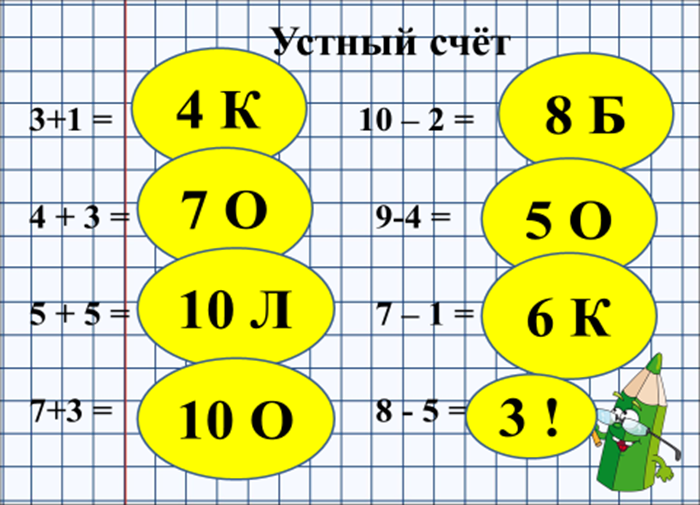 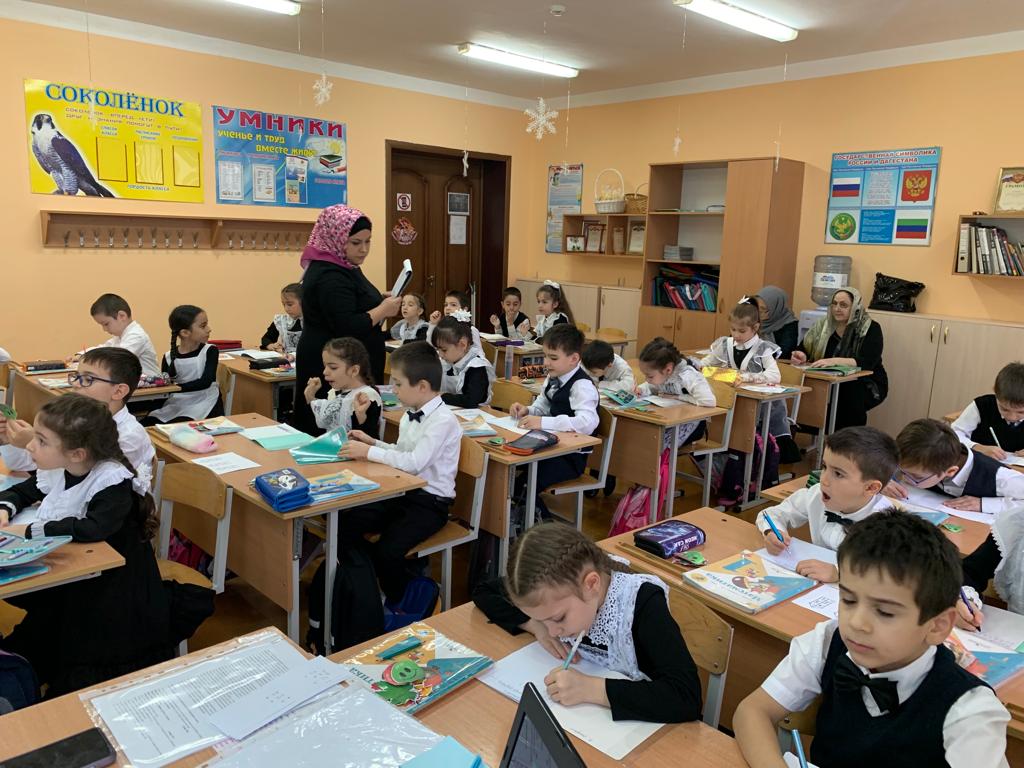 - Название сказки узнали, главного героя тоже, а кто написал? (русский народ) - А какие ещё русские народные сказки вы знаете? (Репка, теремок, Емеля, курочка-ряба, лиса и волк, три медведя, волк и семеро козлят и т.д.)         Слайд №7                                                                                                               Слвйд №83. Определение темы урока и постановка целей урока (Целеполагание).- Молодцы, ребята, вы поразмышляли, много вспомнили, а сейчас внимательно посмотрите на примеры, которые мы решали устно.   Слвйд №9- А на какие две группы можно разделить все эти примеры? (1 группа – примеры на сложение, 2 группа – примеры на вычитание).- А с какими числами записаны примеры на сложение и вычитание? (с числами 1, 2, 3, 4 и т.д. числами от 1 до 10).- Давайте попробуем сформулировать тему нашего урока. (Дети пробуют сформулировать тему урока).                                                             Слайд №10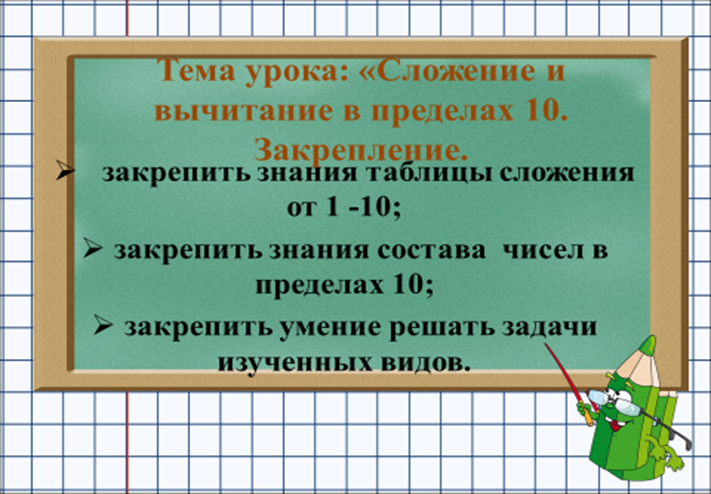 Тема урока:  «Сложение и вычитание в пределах 10. Закрепление».- Как вы считаете, какие цели мы должны поставить на урок? Давайте ихвместе  с вами сформулируем:   закрепить знания таблицы сложения от 1 -10;                              закрепить знания состава  чисел в пределах 10;              закрепить умение решать задачи изученных видов.                                                                                                                      - Цели мы поставили, в конце урока подведём итоги.4. Работа по теме урока. Включение в систему знаний и повторение (систематизация и обобщение знаний, закрепление изученного материала).                                                                                       Слайд №11- А сейчас вместе с колобком, отправляемся в сказку. Но наша сказка нановый лад. Давайте вспомним, куда, положила бабка, студится колобок,когда она его испекла. (На окошко). Надоело колобку лежать .Окно распахнулось и Колобок увидел дорожку. Вот она какая.  Он и покатился.                                                                                                              Слайд №12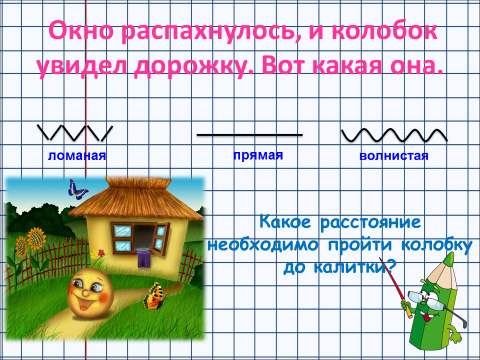 - Катится Колобок, катится, а навстречу ему  … Угадайте, кто?            Любит морковку,	                                                               Прыгает так ловко… (Заяц)                                               Слайд №13- Колобок, Колобок, я тебя съем!- Не ешь меня, Заяц, лучше дай задание выполнить!- Вот тебе задание, но оно очень сложное, если ты его не выполнишь – я тебя съем!- Ребята, поможем Колобку выполнить задание Зайца?                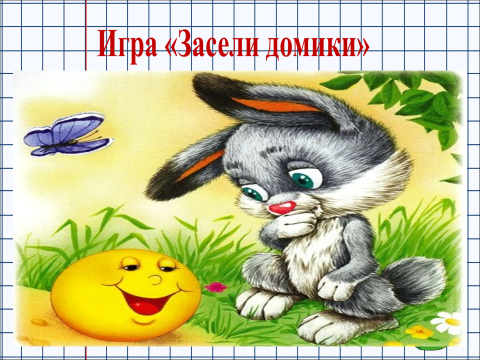 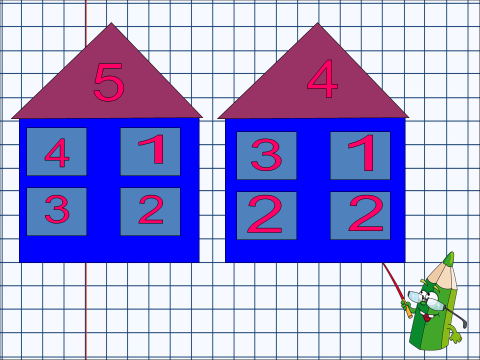 Задание от зайца. Состав чисел в пределах 10.  Работа в парах накарточке. Игра «Засели домики».                                                  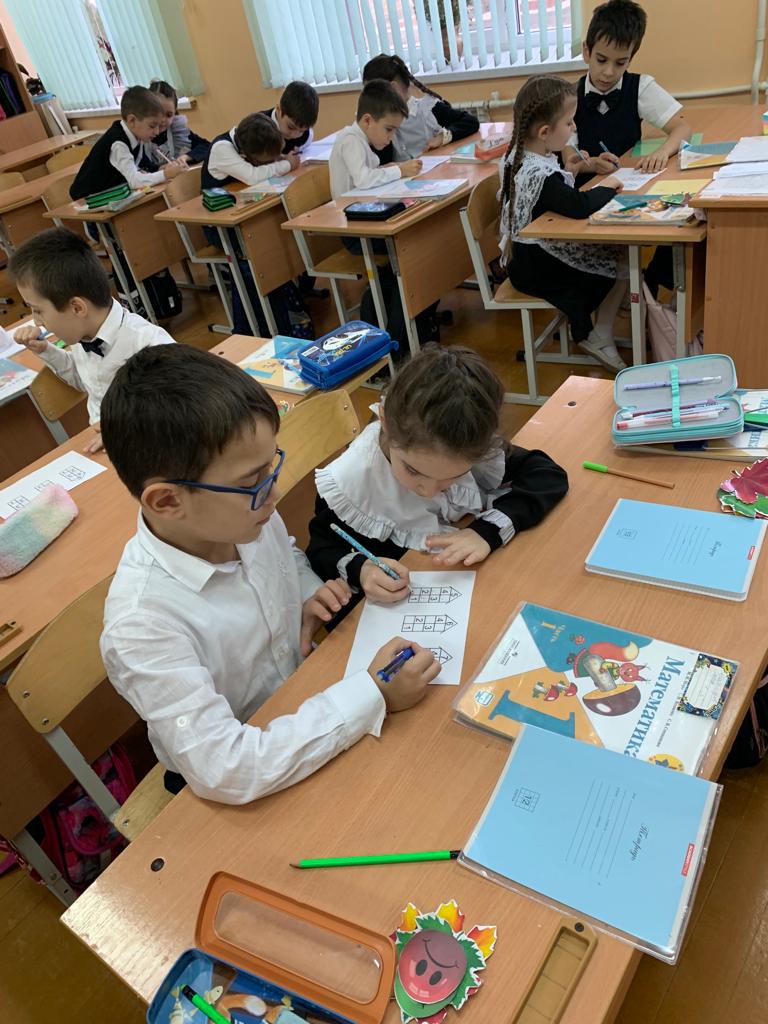 - Работать вы будете в парах. Давайте вспомним правила работы в паре:1.Работать дружно.2.Слушать друг друга.3.Не ссориться.4. Помогать друг другу.-Я вам выдаю карточки. На них домики – их вам нужно заселить. Для этого вам нужно вспомнить состав чисел в пределах 10. Каждой паре даю разные числа. (10, 9, 8, 7, 6, 5 и 4).  - Та пара, которая закончит работу, дружно возьмётся за руки и поднимет их вверх. Ещё на партах у вас лежат смайлики жёлтого, зелёного и красного цвета.                                                                                             Слайд № 14   Жёлтый цвет – задание выполнено без ошибок  зелёный цвет – 1-2 ошибки красный цвет – 3-4 ошибки, нужно постараться. (После выполнения задания идёт проверка, ребята оценивают каждую пару, поднимая соответствующие смайлики).                              Слайд № 15-18- Обрадовался Зайка, поблагодарил Колобка за помощь и пожелал ему счастливого пути. А колобок устал немного и предлагает отдохнуть.Музыкальная  физкультминутка                                                          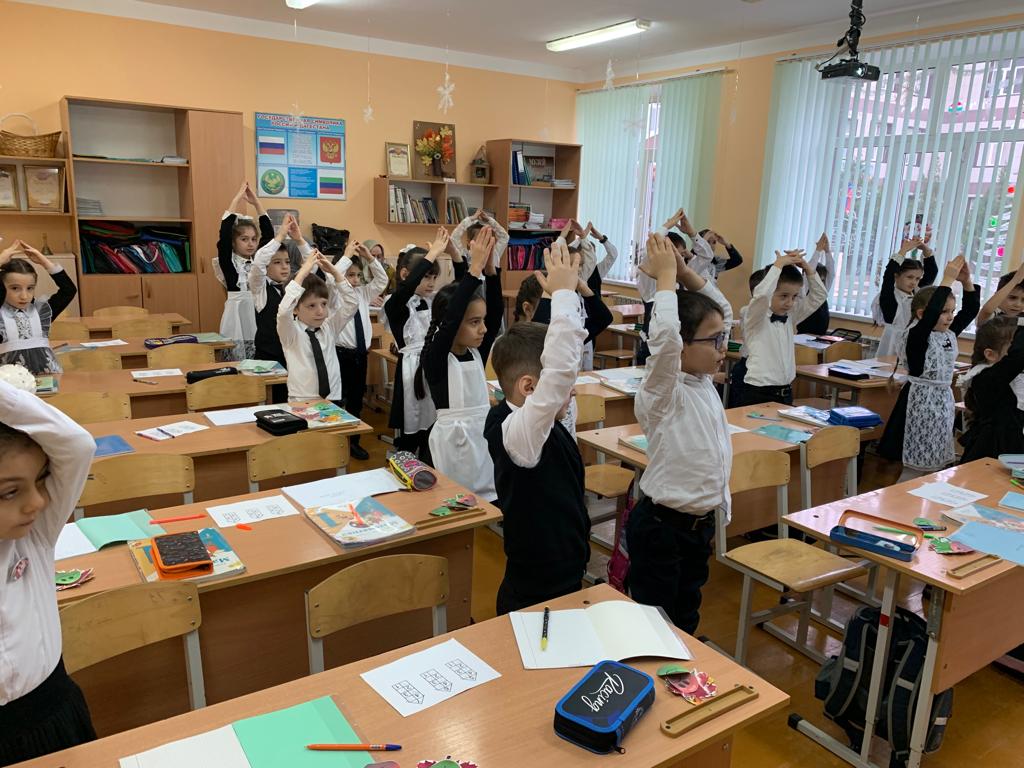 - Давайте вместе с колобком отдохнём и наберёмся сил.        Слайд № 19- Отдохнул колобок вместе с ребятами и покатился дальше. А навстречуему…                                                                                                                                                                                          Серый, ворчливый…                                                                 Слайд №20Он зимой холоднойБродит по лесу голодный?  (Волк)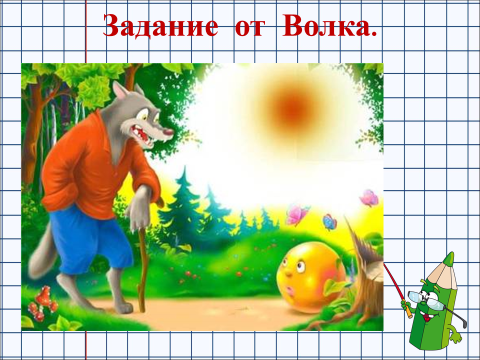 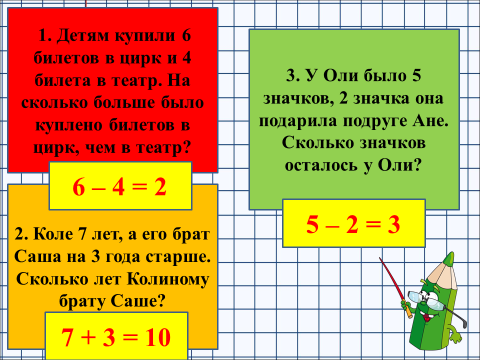 Задание от волка. Групповая работа. Решение задач. 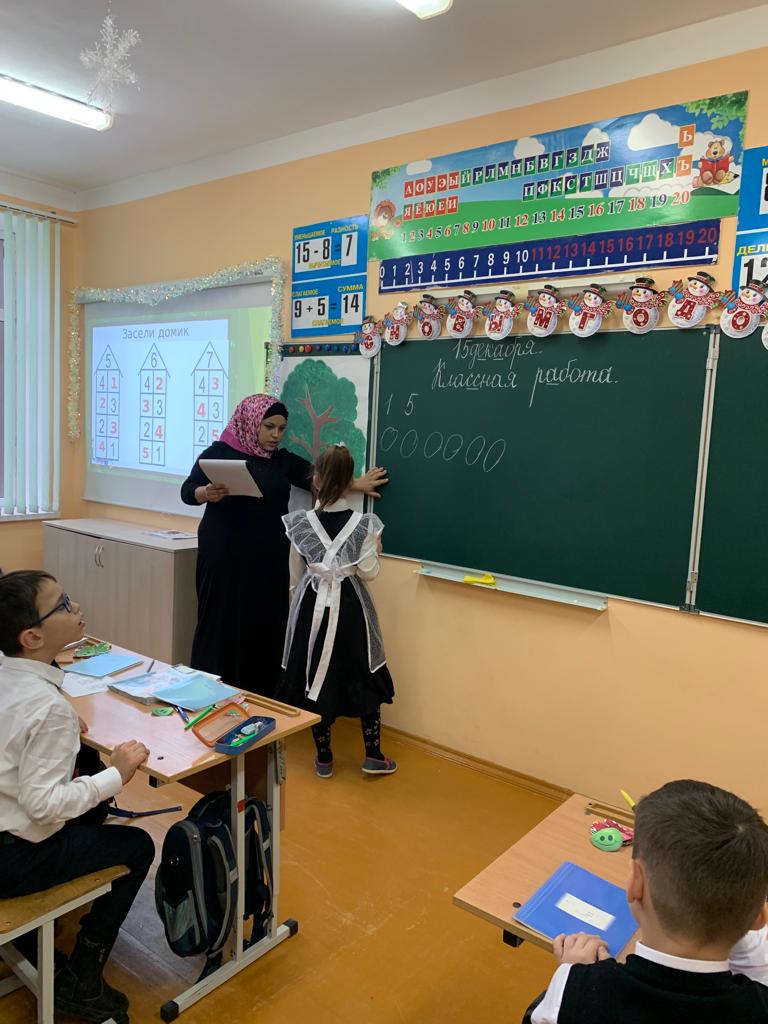 - Ребята волк действительно очень злой, он сидит и не может решить задачи уж очень они трудные и говорит волк колобку:- Колобок, Колобок, я тебя съем!- Не ешь меня, Волк, давай я лучше помогу тебе задачи решить!Согласился волк и дал колобку задание.- Ребята, вы готовы помочь Колобку выполнить задание Волка – решитьзадачи? Очень хорошо! Но сначала давайте вспомним составные частизадачи. (Дети вспоминают).                                                         Слайд № 21-22- Работать будем в группах. У меня на доске записаны на разноцветных карточках задачи разной сложности. Вам нужно внимательно их прочитать, решить и в карточке записать решение.                                                                                                                                 1 группа – Детям купили 6 билетов в цирк и 4 билета в театр. На сколько больше было куплено билетов в цирк, чем в театр? (6 – 4 = 2)2 группа – Коле 7 лет, а его брат Саша на 3 года старше. Сколько лет Колиному брату Саше? (7 + 3 = 10) 3 группа – У Оли было 5 значков, 2 значка она подарила подруге Ане. Сколько значков осталось у Оли? (5 – 2 = 3)После решения задач идёт проверка. Группы  взаимно оценивают друг другасмайликами.- Молодцы! Снова мы выручили Колобка, задание выполнили. - И покатился Колобок дальше – только Волк его и видел!Физкульпауза  (аутотренинг)                                                    Слайд № 23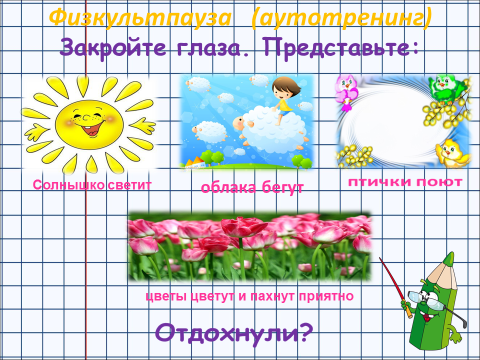 Катится Колобок, катится, а навстречу ему…:                          Слайд № 24Неуклюжий, косолапый?Летом ест малину, мёд, А зимой сосёт он лапу.   (Медведь).- Ребята, Мишенька – медведь решал примеры, вот только он не знает, правильно он их решил, или нет. Проверить то некому. Если вы проверите, правильно ли он решил примеры, то медведь колобка не съест и пропустит его дальше. Давайте проверим примеры медведя и поможем колобку.Задание от медведя. Индивидуальная работа. Решение примеров. Найди ошибки. - Я раздаю карточки, на карточках примеры, вы каждый самостоятельно считаете примеры, если пример решён правильно его ответ так и оставляете, если же вы найдёте ошибку, то зачёркиваете неправильный ответ и пишите свой, правильный ответ. Потом проверим. Начинаем.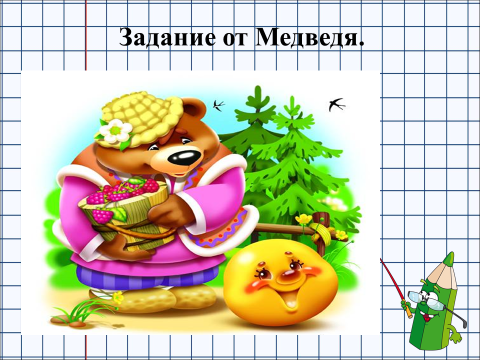 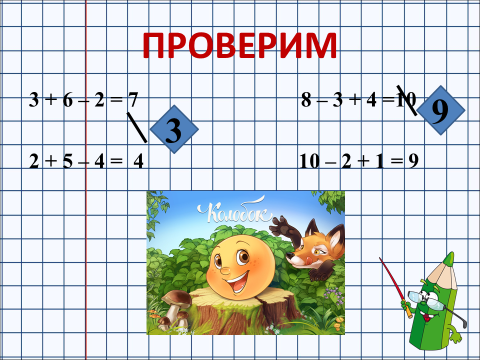 После этого идёт проверка. Дети зачитывают свои примеры и говорят в каких примерах медведь допустил ошибки.                                           3 + 6 – 2 = 7	                                  8 – 3 + 4 = 10 9                                Слайд №252 + 5 – 4 =  4 3                              10 – 2 + 1 = 9 - Молодцы, ребята, помогли колобку, медведь очень рад и отпустил колобка.Покатился колобок дальше, а навстречу ему….                            Слайд № 26Рыжая птичницаВ курятник пришла, Всех кур перечла и с собой унесла. (Лиса).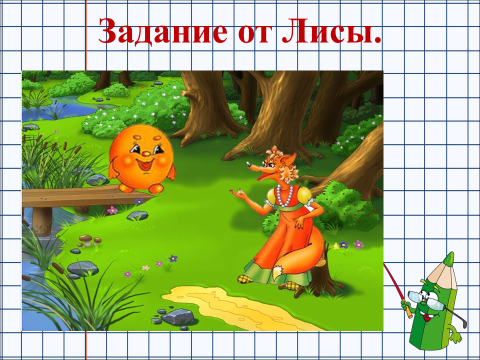 - Конечно лиса. Лиса хитро, ласково так заговорила:  - “Здравствуй колобок, румяненький бочок. Слышала –  по лесу гуляешь, зверушкам помогаешь, задачки Волку решаешь. А вот сможешь ли моё задание выполнить? Я ведь в лесу лучший математик. А не выполнишь я тебя съем”. Делать нечего, испугался колобок рыжей лисы. Пришлось ему соглашаться. Давайте и мы поможем колобку. А задание лисы  не простое – нужно сравнить числа и числовые выражения, в том, месте где должны стоять знаки, сидят птички, если вы правильно поставите знак больше, меньше или равно, то птичка улетит. Устная индивидуальная работа. Сравнение числовых выражений. Равенства и неравенства.                                                7 – 2  = 5                       9 > 4                                                             Слайд № 27-288 > 6                              8 < 105+3 > 7                          2 + 2 = 45 <  8                             5 + 1 = 6	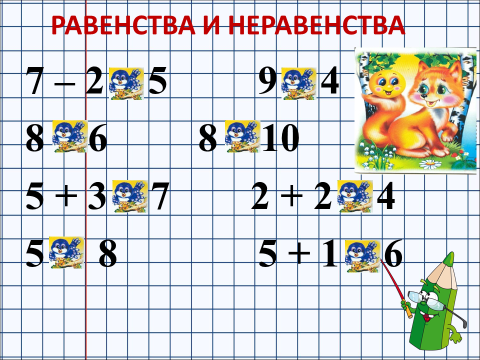 Дети по очереди вычисляют равенство или неравенство, ставят нужный знаки птичка улетает. - Молодцы, ребята с заданием справились, птички улетели. Колобок очень рад, что вы ему помогаете, что вы такие умные и сообразительные ребята. А вот знаете ли вы, спрашивает Колобок, что птицам надо помогать, ведь им бывает холодно и голодно. Как вы помогаете им зимой? (Развешиваем кормушки, в кормушки кладём корм: хлебные крошки, семена разных ягод, зёрнышки). И ещё Колобка интересует как можно назвать одним словом  героев сказки Зайчика, Волка, Медведя и Лису? (Это звери – животные тело которых покрыто шерстью, а ещё группы животных это насекомые, птицы и рыбы).                                                             - Молодцы, ребята, вы много знаете, со всеми заданиями справились, помогли колобку и лиса его не съела. Ведь недаром гласит народная мудрость: В знании – сила! (читают пословицу хором)                                                                                                      Слайд № 29Вы согласны с этой пословицей? (Да)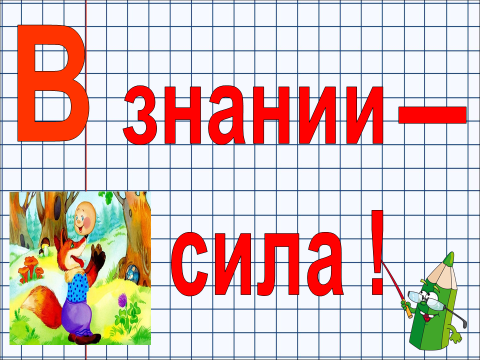 - Если бы не было знаний, мы не смогли бы помочь колобку. И лисанаверняка бы его съела. Расстроилась лиса, что осталась без обеда, да делатьнечего …. А вам за помощь спасибо. Заканчивается наша сказка хорошо.Колобок остался цел и невредим, все задания выполнены.  5. Итог урока. Рефлексия деятельности.   - Ребята, а у какого зверя было самое трудное задание?- У какого зверя было самое интересное задание?- Ребята, сегодня на уроке мы с вами очень плодотворно поработали. Сделалиочень много. Давайте подведём итог нашего урока.- Какая тема урока была сегодня? (Сложение и вычитание в пределах 10)- Какие цели мы ставили в начале урока? - Достигли мы этих целей? Пусть каждый из вас скажет, что он сегодня для себя с урока взял. (Да. Мы повторили таблицу сложения и вычитания чисел впределах 10, повторили состав чисел в пределах 10, повторили решениеразных видов задач, учились сравнивать числа и числовые выражения).                                                                                                                                                                                            Слайд № 30- А сейчас давайте оценим свои достижения на уроке. Используетсярефлексия «Дерево  успеха».  На дерево дети  прикрепляют листочки разногоцвета, оценивают как они работали на уроке. А учитель подводит итоги.-   Жёлтый цвет – ошибок нет. -   Зелёный цвет – 1 – 2 ошибки-    Красный цвет – 3 – 4 ошибки- Наше путешествие в сказку состоялось!- Ребята, вам понравилась наша сказка? - Я хочу вам сказать спасибо за такое удивительное общение. Спасибо, что вы дружно помогали друг другу и героям сказки. И помните: В мире много сказок грустных и смешных. Нам нельзя без дружбы. Пусть герои сказок Дарят нам тепло. Пусть добро навеки побеждает зло!- Ребята, вначале урока нам улыбалось весёлое солнышко, желало нам хорошего настроения и нам было хорошо. И в конце нашего урока, если вы получили удовольствие от общения друг с другом, со мной, если вы считаете, что уносите в душе хорошее настроение, если на уроке вам было хорошо, интересно, если вам было легко работать,  и если вы для себя с урока унесли крепкие знания, то улыбнитесь друг другу и  громко похлопайте в ладоши.                                                                                                                                                                              Слайд № 31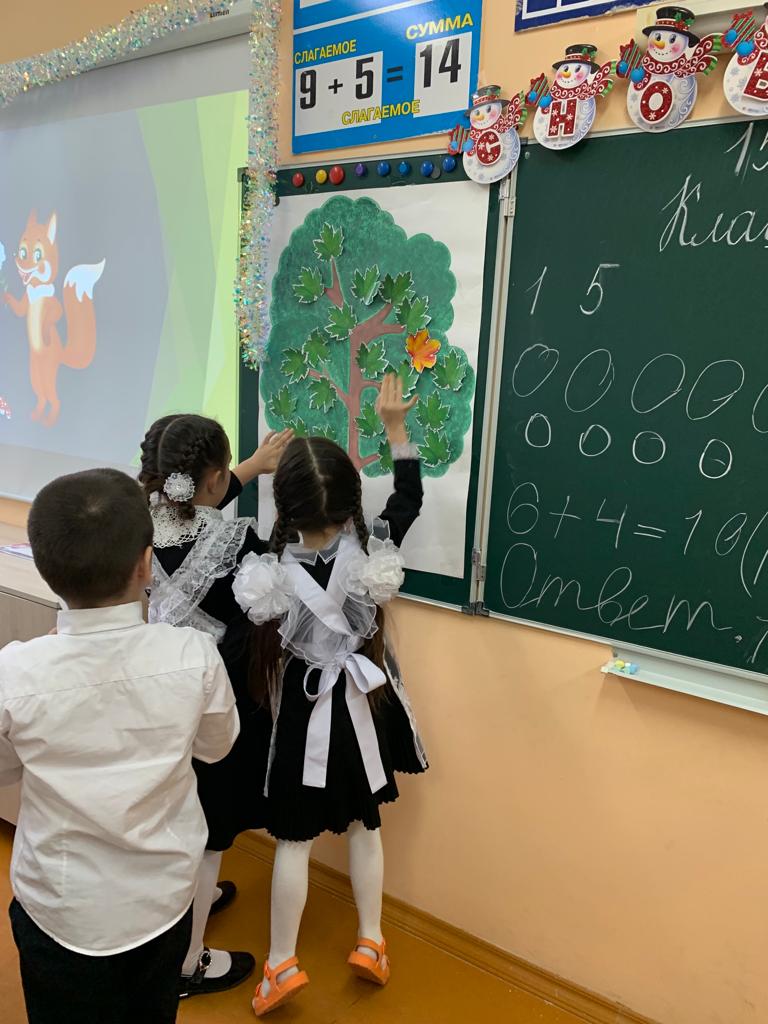 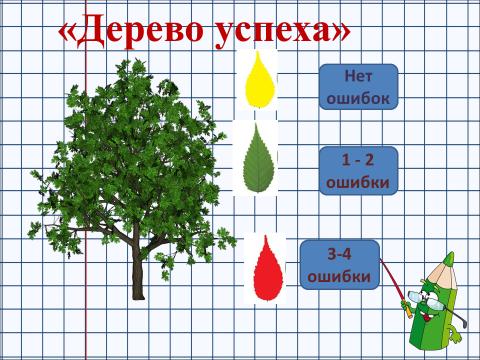 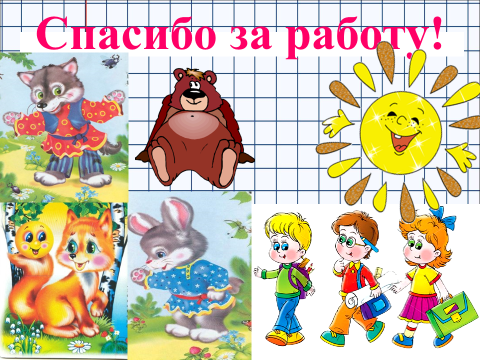 - А на память о нашем уроке в сказку, о приятном общении с вами я дарювам частичку тепла, вот такое маленькое весёлое солнышко. Если вам будеткогда-нибудь грустно, то посмотрите на своё солнышко, вспомните нашсегодняшний урок, улыбнитесь, и вы увидите, как у вас подниметсянастроение. Будьте всегда таким же старательными и внимательными, каксегодня, хорошо работайте и всегда получайте только хорошие оценки.            - Всего вам доброго. Урок закончен.